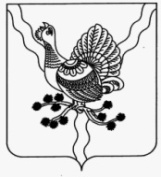 ПОСТАНОВЛЕНИЕШУÖМот «___» октябрь 2018                                                                                              № _____          г. СосногорскО внесении изменений в постановление администрации муниципального района «Сосногорск» от  22.12.2017 №1767 «Об утверждении муниципальной программы муниципального образования муниципального района «Сосногорск»«Социальная защита населения» В соответствии с Бюджетным кодексом Российской Федерации, Федеральным законом от 06.10.2003 № 131-ФЗ «Об общих принципах организации местного самоуправления в Российской Федерации», Федеральным Законом от 07.05.2013 № 104-ФЗ «О внесении изменений в Бюджетный кодекс Российской Федерации и отдельные законодательные акты Российской Федерации в связи с совершенствованием бюджетного процесса», в рамках реализации Стратегии социально-экономического развития муниципального образования муниципального района «Сосногорск» на период до 2020 года, Администрация муниципального района «Сосногорск» ПОСТАНОВЛЯЕТ:В паспорте подпрограммы II «Поддержка социально ориентированных некоммерческих организаций муниципального района «Сосногорск» целевые индикаторы и показатели Подпрограммы II дополнить пунктом 4 в следующей редакции:       «4. доля граждан, принявших участие в мероприятиях, проводимых некоммерческими организациями на территории  муниципального района «Сосногорск» от общей численности населения муниципального района «Сосногорск», в процентах.».         2. Настоящее постановление вступает в силу со дня его официального опубликования.        3. Контроль за исполнением настоящего постановления возложить на заместителя руководителя администрации муниципального района «Сосногорск» Н.М. Кирсанову.Исполняющий обязанностиГлавы муниципального района «Сосногорск» - руководителя администрации	  С.В. ДегтяренкоПАСПОРТподпрограммы II «Поддержка социально ориентированных некоммерческих организаций муниципального района «Сосногорск» (далее - Подпрограмма II)АДМИНИСТРАЦИЯМУНИЦИПАЛЬНОГО РАЙОНА«СОСНОГОРСК»«СОСНОГОРСК»МУНИЦИПАЛЬНÖЙ РАЙОНСААДМИНИСТРАЦИЯОтветственный исполнитель Подпрограммы II(соисполнители Подпрограммы II)Сектор по социальным вопросам и НКО администрации муниципального района «Сосногорск»Участники Подпрограммы IIОтдел культуры администрации муниципального района «Сосногорск»;Управление образования администрации муниципального района «Сосногорск»;Отдел физкультуры и спорта администрации муниципального района «Сосногорск»;Комитет по управлению имуществом администрации муниципального района «Сосногорск»;Отдел по финансовому вопросу и бухгалтерскому учету администрация муниципального района «Сосногорск».Программно-целевые инструменты Подпрограммы II-Цель Подпрограммы IIразвитие социально ориентированных некоммерческих организаций (далее – СО НКО), деятельность которых направлена на решение социальных проблем в муниципальном районе «Сосногорск»Задачи Подпрограммы IIформирование экономических стимулов и создание благоприятных условий для осуществления деятельности СО НКО;содействие формированию информационного пространства, способствующего развитию гражданских инициатив, повышению информированности населения о деятельности СО НКО, благотворительной деятельности и добровольчестваЦелевые индикаторы и показатели Подпрограммы IIколичество СО НКО, которым оказана финансовая и/или имущественная поддержка в течение года (единиц);количество информационных материалов, размещенных в средствах массовой информации о деятельности социально ориентированных некоммерческих организаций, благотворительной деятельности и добровольчестве (единиц);количество социально ориентированных некоммерческих организаций, привлеченных к участию в мероприятиях, направленных на развитие гражданского общества в муниципальном районе «Сосногорск» (единиц)доля граждан, принявших участие в мероприятиях, проводимых некоммерческими организациями в муниципальном районе «Сосногорск», от общей численности населения муниципального района «Сосногорск» (в процентах)Этапы и сроки реализации Подпрограммы IIсрок реализации Подпрограммы II: 2018 - 2020 годыОбъемы финансирования Подпрограммы IIобщий объем ассигнований из средств местного бюджета Подпрограммы II в 2018-2020 годах составит – 1 512 000,00 рублей, в том числе по годам:2018 г. – 504 000,00 рублей;2019 г. – 504 000,00 рублей;2020 г. – 504 000,00 рублейОжидаемые результаты реализации Подпрограммы IIк 2020 году:сохранение количества СО НКО, которым оказана финансовая и/или имущественная поддержка в течение года, не менее 1 единицы в год;сохранение числа публикаций о деятельности СО НКО: ежегодно не менее 12 публикаций о деятельности СО НКО, в том числе проектах, реализуемых волонтерами, и о деятельности благотворительных объединений;сохранение количества СО НКО, привлеченных к участию в мероприятиях, направленных на развитие гражданского общества в муниципальном районе «Сосногорск», не менее 1 единицы в год;